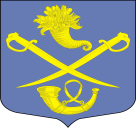 РОССИЙСКАЯ ФЕДЕРАЦИЯАДМИНИСТРАЦИЯ МУНИЦИПАЛЬНОГО ОБРАЗОВАНИЯБУДОГОЩСКОЕ ГОРОДСКОЕ ПОСЕЛЕНИЕКИРИШСКОГО МУНИЦИПАЛЬНОГО РАЙОНАЛЕНИНГРАДСКОЙ ОБЛАСТИПОСТАНОВЛЕНИЕ  от 01 марта 2019 года  № 58Об утверждении Порядка предоставления в 2019 годусубсидии на возмещение недополученных доходов муниципальному предприятию «Комбинаткоммунальных предприятий городского поселкаБудогощь муниципального образования Будогощскоегородское поселение» в связи с оказанием банных услуг населению на территории муниципального образования Будогощское городское поселение Киришскогомуниципального района Ленинградской областиВ соответствии со ст.78  Бюджетного Кодекса Российской Федерации, общими требованиями к нормативным правовым актам, муниципальным правовым актам, регулирующим предоставление субсидий юридическим лицам (за исключением субсидий государственным (муниципальным) учреждениям), индивидуальным предпринимателям, а также физическим лицам - производителям товаров, работ, услуг, утвержденными постановлением Правительства РФ от 6 сентября 2016 г. N 887, подпунктом 7.1 пункта 7 статьи 5 решения совета депутатов муниципального образования Будогощское городское поселение Киришского муниципального района Ленинградской области от  04 декабря 2018 года № 58/279 «О бюджете муниципального образования Будогощское городское поселение Киришского муниципального района Ленинградской области на 2019 год и на плановый период 2020 и 2021 годов», Администрация муниципального образования Будогощское городское поселение Киришского муниципального района Ленинградской области ПОСТАНОВЛЯЕТ:1. Утвердить прилагаемый Порядок предоставления в 2019 году субсидий в целях возмещения недополученных доходов Муниципальному предприятию «Комбинат коммунальных предприятий городского поселка Будогощь муниципального образования Будогощское городское поселение» в связи с оказанием банных услуг населению на территории муниципального образования Будогощское городское поселение Киришского муниципального района Ленинградской области. 2. Считать утратившим силу постановление администрации муниципального образования Будогощское городское поселение Киришского муниципального района Ленинградской области от 05.02.2018 № 9 «Об утверждении Порядка предоставления  субсидии на возмещение затрат Муниципальному предприятию «Комбинат коммунальных предприятий городского поселка Будогощь муниципального образования Будогощское городское поселение»  в связи с оказанием банных услуг населению на территории муниципального образования Киришское городское поселение Киришского муниципального района Ленинградской области».3. Опубликовать настоящее постановление в газете «Будогощский вестник» и на официальном сайте муниципального образования Будогощское городское поселение в сети Интернет.4. Настоящее постановление  вступает в силу после его официального опубликования.5. Контроль за исполнением настоящего постановления оставляю за собою.Глава администрации                                                         И.Е.РезинкинУТВЕРЖДЕН постановлением администрации муниципального образованияБудогощское городское поселение  Киришского муниципального района Ленинградской области от 01.03.2019 № 58(приложение)ПОРЯДОКпредоставления в 2019 году субсидии в целях возмещения недополученных доходов Муниципальному предприятию «Комбинат коммунальных предприятий  городского поселка Будогощь муниципального образования Будогощское городское поселение»  в связи с оказанием банных услуг населению на территории муниципального образования Будогощское городское поселение Киришского муниципального района Ленинградской области Настоящий Порядок разработан в соответствии со статьей 78 Бюджетного кодекса Российской Федерации, ст. 14 Федерального закона от 06.10.2003 № 131-ФЗ «Об общих принципах организации местного самоуправления в Российской Федерации», постановлением Правительства Российской Федерации от 06.09.2016 № 887 «Об общих требованиях к нормативным правовым актам, муниципальным правовым актам, регулирующим предоставление субсидий юридическим лицам (за исключением субсидий государственным (муниципальным) учреждениям), индивидуальным предпринимателям, а также физическим лицам – производителям товаров, работ, услуг», подпунктом 7.1 пункта 7 статьи 5 решения совета депутатов муниципального образования Будогощское городское поселение Киришского муниципального района Ленинградской области от  04 декабря 2018 года                                 № 58/279 «О бюджете муниципального образования Будогощское городское поселение Киришского муниципального района Ленинградской области на 2019 год и на плановый период 2020 и 2021 годов», пунктами 1.2 и 2.3 Устава  муниципального предприятия «Комбинат коммунальных предприятий городского поселка Будогощь муниципального образования Будогощское городское поселение», утвержденного распоряжением Администрации муниципального образования Будогощское городское поселение Киришского муниципального района Ленинградской области от 06.10.2009 года № 210-р  и определяет общие положения,  условия и порядок предоставления субсидий на возмещение недополученных доходов муниципальному предприятию «Комбинат коммунальных предприятий городского поселка Будогощь муниципального образования Будогощское городское поселение» в связи с оказанием банных услуг населению на территории муниципального образования Будогощское городское поселение Киришского муниципального района Ленинградской области, требования к отчетности и требования об осуществлении контроля за соблюдением условий, целей и порядка предоставления субсидий и ответственности за их нарушение.Общие положения Субсидия    предоставляется    в    целях    реализации    муниципальной   программы«Стимулирование экономической активности в муниципальном образовании Будогощское городское поселение Киришского муниципального района Ленинградской области» в пределах бюджетных ассигнований, предусмотренных в бюджете муниципального образования Будогощское городское поселение Киришского муниципального района Ленинградской области, и лимитов бюджетных обязательств, утвержденных в установленном порядке на предоставление субсидий на возмещение недополученных доходов Муниципальному предприятию «Комбинат коммунальных предприятий городского поселка Будогощь муниципального образования Будогощское городское поселение» (далее - Получатель субсидии) в связи с оказанием банных услуг населению на территории муниципального образования Будогощское городское поселение Киришского муниципального района Ленинградской области (далее - субсидия) по кодам классификации расходов бюджетов Российской Федерации: Раздел 05 "Жилищно-коммунальное хозяйство", подраздел 02 "Коммунальное хозяйство", код целевой статьи расходов 7700120030 "Субсидии на возмещение недополученных доходов в связи с оказанием банных услуг населению", код вида расходов 811 "Субсидии на возмещение недополученных доходов и (или) возмещение фактически понесенных затрат в связи с производством (реализацией) товаров, выполненных работ, оказанием услуг». Субсидия предоставляется в целях возмещения затрат муниципального предприятия «Комбинат коммунальных предприятий городского поселка Будогощь муниципального образования Будогощское городское поселение» по оказанию банных услуг населению на территории муниципального образования Будогощское городское поселение Киришского муниципального района Ленинградской области, возникающих при оказании услуг по тарифам, утвержденным муниципальными правовыми актами, не обеспечивающими  экономически обоснованные затраты.  Главным распорядителем средств субсидии является Администрация муниципального образования Будогощское городское поселение Киришского муниципального района Ленинградской области (далее - Администрация). 2. Условия и порядок предоставления субсидий2.1. Для предоставления Субсидии и заключения Соглашения Получатель субсидии направляет в Администрацию заверенные подписью руководителя и печатью Получателя субсидии следующие документы:- заявку на получение Субсидии, составленную по форме в соответствии                                 с приложением № 1 к настоящему Порядку;- расчет размера Субсидии в 2019 году в соответствии с приложением № 2                            к настоящему Порядку. 2.2. Рассмотрение документов, указанных в п.2.1. осуществляется Администрацией                    в течение двух рабочих дней со дня приема.В указанный срок Администрация: - проверяет заявку на соответствие установленной Администрацией форме заявки;- рассматривает документы, указанные в пункте 2.1 настоящего Порядка, на соответствие соблюдению условий предоставления субсидий, установленному Администрацией перечню документов и действующему законодательству.Решение Администрации о предоставлении субсидии оформляется распоряжением Администрации с указанием размера предоставляемой субсидии.         В случае принятия решения об отказе в предоставлении субсидии Администрация в течение 3 (трех) рабочих дней направляет в адрес Получателя субсидии соответствующее мотивированное уведомление об отказе.      2.3. Основанием для отказа Получателю субсидии в предоставлении Субсидии является:- несоответствие представленных Получателем субсидии документов требованиям, указанным в пункте 2.1 настоящего Порядка, или непредставление (предоставление                             не в полном объеме) указанных документов;- недостоверность представленной Получателем субсидии информации;- несоответствие Получателя субсидии требованиям, установленным пунктом 2.6 настоящего Порядка.2.4. Размер Субсидии определяется с учетом разницы между обоснованным тарифом и ценой услуги для населения, установленными муниципальным правовым актом,                            и рассчитывается по формуле:С=Σ(Пуi х (Отi – Цуi)),где:С – сумма Субсидии на очередной 2019 финансовый год;Пуi – планируемое количество i-х услуг на очередной 2019 финансовый год;Отi – установленный обоснованный тариф на i-ю услугу;Цуi – цена i-ой услуги для населения.2.5. В соответствии с распоряжением Администрации о предоставлении субсидии, указанным в пункте 2.2 настоящего Порядка, между Администрацией и Получателем субсидии заключается соглашение о предоставлении субсидии по типовой форме, утвержденной Комитетом финансов Киришского муниципального района Ленинградской области (далее – Соглашение).       Соглашение должно быть заключено не позднее трех рабочих дней после подписания распоряжения Администрации о предоставлении субсидии, указанного в пункте 2.2 настоящего Порядка.        В течение одного рабочего дня после подписания распоряжения Администрации о предоставлении субсидии, указанного в пункте 2.2 настоящего Порядка, Администрация  направляет проект Соглашения для подписания Получателю субсидии. Получатель субсидий после получения проекта Соглашения в течение одного рабочего дня подписывает его и в этот же день направляет его на подписание в Администрацию.          Администрация в течение одного рабочего дня подписывает направленный Получателем субсидии проект Соглашения. 2.6. Требования, которым должен соответствовать Получатель субсидии на первое число месяца, предшествующего месяцу направления заявки на предоставление Субсидии:- Получатель субсидии не должен являться иностранным юридическим лицом,                       а также российским юридическим лицом, в уставном (складочном) капитале которого доля участия иностранных юридических лиц, местом регистрации которых является государство или территория, включенные в утверждаемый Министерством финансов Российской Федерации перечень государств и территорий, предоставляющих льготный налоговый режим налогообложения и (или) не предусматривающих раскрытия и предоставления информации при проведении финансовых операций (офшорной зоны) в отношении таких юридических лиц, в совокупности превышает 50 процентов;- Получатель субсидии не должен получать средства из бюджета муниципального образования Будогощское городское поселение Киришского муниципального района Ленинградской области на основании иных муниципальных правовых актов на цели, указанные в пункте 1.1 настоящего Порядка;- у Получателя субсидии должна отсутствовать неисполненная обязанность по уплате налогов, сборов, страховых взносов, пеней, штрафов, процентов, подлежащих уплате в соответствии с законодательством Российской Федерации о налогах и сборах (в случае, если такое требование предусмотрено правовым актом);- у Получателя субсидии должна отсутствовать просроченная задолженность по возврату в бюджет бюджетной системы Российской Федерации, из которого планируется предоставление субсидии в соответствии с правовым актом, субсидий, бюджетных инвестиций, предоставленных в том числе в соответствии с иными правовыми актами, и иная просроченная задолженность перед бюджетом бюджетной системы Российской Федерации, из которого планируется предоставление субсидии в соответствии с правовым актом (в случае, если такие требования предусмотрены правовым актом); - Получатель субсидии не должен находиться в процессе реорганизации, ликвидации, банкротства. 2.7. Субсидия предоставляется на возмещение затрат муниципальному предприятию «Комбинат коммунальных предприятий городского поселка Будогощь муниципального образования Будогощское городское поселение» в связи с оказанием банных услуг населению на территории муниципального образования Будогощское городское поселение Киришского муниципального района Ленинградской области, по соответствующему виду деятельности Получателя субсидии, закрепленному Уставом  Получателя субсидии. 2.8. Перечисление Субсидии осуществляется на счет Получателя, открытый в подразделении расчетной сети Центрального банка Российской Федерации или кредитной организации, не позднее десятого рабочего дня после принятия Администрацией решения о перечислении средств бюджета муниципального образования по результатам рассмотрения им документов при выполнении Получателем условий, установленных настоящим Порядком.2.9. За счет Субсидии  возмещаются затраты Получателя, возникающие при оказании банных услуг населению на территории муниципального образования Будогощское городское поселение Киришского муниципального района Ленинградской области: работы и услуги по содержанию и текущему ремонту оборудования и здания бани, расходы по заработной плате, коммунальным услугам (водоснабжение, водоотведение, теплоэнергия, электроэнергия, дрова), налоговые платежи, общехозяйственные расходы и прочие расходы.2.10. Получатель предоставляет Администрации документы, подтверждающие факт произведенных Получателем  затрат на возмещение которых предоставляется Субсидия:- отчет получателя субсидии в целях возмещения затрат в связи с оказанием банных услуг населению на территории муниципального образования Будогощское городское поселение Киришского муниципального района Ленинградской области за _____2019 года по форме, согласно приложению № 3 к настоящему Порядку,- отчетная калькуляция себестоимости услуг,- ведомость приобретенных материалов,- сметные расчеты по выполненным работам,- первичные документы бухгалтерского учета по приобретению материалов, оплате коммунальных услуг.Документы предоставляются ежемесячно, не позднее 15 числа месяца, следующего за отчетным.         2.11. Администрация  ежемесячно, до 25 (двадцать пятого) числа месяца, следующего за отчетным, перечисляет на расчетный счет Получателя денежные средства в сумме, предъявленной к возмещению, на основании отчета о произведенных затратах согласно приложению 1 к настоящему соглашению и документов, указанных в пункте 2.10  настоящего Порядка.2.12. В случае превышения суммы Субсидии за 2019 год, перечисленной Получателю субсидии на основании планового расчета размера субсидии, по сравнению с суммой Субсидии, рассчитанной исходя из фактических отчетных документов за 2019 год, представляемых Получателем субсидии не позднее 20 января 2020 года, возврат излишне перечисленной суммы Субсидии осуществляется Получателем субсидии не позднее 
20 февраля 2020 года.В случае, если сумма Субсидии, рассчитанная исходя из фактических отчетных документов за 2019 год, превышает размер средств, перечисленных Получателю субсидии 
на основании планового расчета размера субсидии, перечисление оставшейся суммы Субсидии в порядке окончательного расчета осуществляется Администрацией в следующем финансовом 2020 году после предоставления Получателем субсидии фактических отчетных документов за 2019 год не позднее 20 февраля 2020 года.2.13. В течение финансового года, в котором предоставляется Субсидия, Получатель субсидии обязан:- не допускать образования задолженности по платежам в бюджеты всех уровней бюджетной системы Российской Федерации и государственные внебюджетные фонды;- не допускать образования задолженности по выплате заработной платы работникам;- выплачивать заработную плату работникам не ниже размера, установленного региональным соглашением о минимальной заработной плате в Ленинградской области.3. Требования к отчетности3.1. Перечень отчетов, их формы, а также порядок и сроки их предоставления устанавливаются Администрацией в Соглашении.4. Требования об осуществлении контроля за соблюдением условий, целей 
и порядка предоставления субсидий4.1. В целях осуществления контроля за соблюдением условий, целей и порядка предоставления Субсидии, а также определения ответственности за их нарушение, Администрация вправе:4.1.1. Контролировать правильность произведенных Получателем субсидии расчетов размера Субсидии.  4.1.2. Получать в установленные Соглашением порядки, сроки и по установленным формам отчеты, а также дополнительную информацию по вопросам, связанным с оказанием Получателем субсидии банных услуг населению.4.1.3. Проводить проверки соблюдения условий, целей, порядка предоставления и целевого использования Субсидии.4.1.4. Прекращать перечисление Субсидии в случае невыполнения Получателем субсидии условий Соглашения, в том числе в случае непредставления им необходимой отчетности, и возобновлять перечисление Субсидии по истечении 10 рабочих дней после устранения Получателем субсидии всех нарушений и представления отчетности.4.2. Соблюдение условий, целей и порядка предоставления Субсидии, предоставленной Получателю субсидии в рамках Соглашения, подлежит обязательной проверке Администрацией и органом муниципального финансового контроля муниципального образования Будогощское городское поселение Киришского муниципального района Ленинградской области. 4.3. Получатель субсидии несет ответственность за правильность расчета                           и соблюдение условий предоставления Субсидии.4.4. Возврат Субсидии в бюджет муниципального образования Будогощское городское поселение Киришского муниципального района Ленинградской области осуществляется Получателем субсидии в следующих случаях:4.4.1. нарушения условий предоставления Субсидии;4.4.2. наличия излишне перечисленной Субсидии. 4.5. Факт нарушения Получателем субсидии условий предоставления Субсидии устанавливается Администрацией и (или) органом муниципального финансового контроля муниципального образования Будогощское городское поселение Киришского муниципального района Ленинградской области.4.6. Администрация или орган муниципального финансового контроля муниципального образования Будогощское городское поселение Киришского муниципального района Ленинградской области в течение 15 календарных дней с момента выявления нарушения условий, установленных при предоставлении Субсидии, направляют Получателю субсидии требование о возврате Субсидии.4.7. Требование о возврате Субсидии должно быть исполнено Получателем субсидии в течение 10 календарных дней с момента его получения.4.8. В случае невыполнения в установленный срок требования о возврате Субсидии Администрация и (или) орган муниципального финансового контроля муниципального образования Будогощское городское поселение Киришского муниципального района Ленинградской области обеспечивают возврат Субсидии в судебном порядке.4.9. В случаях и в сроки, предусмотренных Соглашением, подлежит возврату Получателем субсидии в текущем финансовом году остаток Субсидии, не использованный        в отчетном периоде.4.10. В случае невозврата Субсидии в сроки, указанные в Соглашении, взыскание производится в судебном порядке.4.11. За несвоевременный возврат Субсидии Получатель субсидии уплачивает Администрации пени в размере 1/300 ключевой ставки Центрального банка Российской Федерации от невозвращенной Субсидии за каждый день просрочки.4.12. Стороны за неисполнение или ненадлежащее исполнение настоящего Порядка и обязанностей по Соглашению несут ответственность в соответствии с действующим законодательством Российской Федерации.Приложение № 1 к Порядку(ФОРМА)ЗАЯВКА 
на предоставление субсидии
_____________________________________________________________________________
(Полное наименование юридического лица, подавшего заявку)_____________________________________________________________________________ (ИНН, КПП, ОГРН)(далее – Заявитель) обращается с просьбой о предоставлении в 2019 году субсидии                    в целях возмещения недополученных доходов в связи с оказанием банных услуг населению на территории муниципального образования Будогощское городское поселение Киришского муниципального района Ленинградской области на сумму _________________________ (________________) рублей. С Порядком предоставления в 2019 субсидии в целях возмещения недополученных доходов Муниципальному предприятию «Комбинат коммунальных предприятий  городского поселка Будогощь муниципального образования Будогощское городское поселение»  в связи с оказанием банных услуг населению на территории муниципального образования Будогощское городское поселение Киришского муниципального района Ленинградской области ознакомлен.Настоящим подтверждаем, что Заявитель:- не является иностранным юридическим лицом, а также российским юридическим лицом, в уставном (складочном) капитале которого доля участия иностранных юридических лиц, местом регистрации которых является государство или территория, включенные                  в утверждаемый Министерством финансов Российской Федерации перечень государств                   и территорий, предоставляющих льготный налоговый режим налогообложения и (или)            не предусматривающих раскрытия и предоставления информации при проведении финансовых операций (офшорной зоны) в отношении таких юридических лиц,                                   в совокупности превышает 50 процентов;- не получает средства из бюджета муниципального образования Будогощское городское поселение Киришского муниципального района Ленинградской области на цели возмещения недополученных доходов в связи с оказанием банных услуг населению 
на территории муниципального образования Будогощское городское поселение Киришского муниципального района Ленинградской области.Руководитель                                 _______________                     _____________________ 
                                                                     (подпись)                                  (расшифровка подписи)"____" _________________ 20___ годаМ.П.(при наличии)Приложение № 2к ПорядкуРасчет размера субсидии  на возмещение недополученных доходов 
в связи с оказанием банных услуг населению на территории муниципального образования Будогощское городское поселение Киришского муниципального района Ленинградской области в 2019 году  Руководитель _____________           __________________________________ 
                          (подпись)                        (расшифровка подписи)Приложение № 3к Порядку(Форма)УтверждаюГлава администрации ________________ Отчет получателя субсидии в целях возмещения затрат в связи с оказанием банных услуг населению на территории муниципального образования Будогощское городское поселение Киришского муниципального района Ленинградской области за _______________ 2019 годаИТОГО сумма субсидии за ___________ 2019 года составляет _____________ рублей ___ копеек.Перечень прилагаемых к Отчету документов:Отчетная калькуляция себестоимости услуг за ________ 2019 года на ____ л.Ведомость приобретенных материалов на ___ л.Сметные расчеты по выполненным работам ___ л.Первичные документы бухгалтерского учета по приобретению материалов, оплате коммунальных услуг________________		______________		__________________(Должность руководителя)                         (Подпись)			      (Расшифровка)«_____» _______________ 2019г.						М.П.Наименование услуги установленный муниципальным правовым актом экономически обоснованный тариф на услугу (руб.)Цена услуги для населения (руб.)Разница Планируемое количество услугСумма к возмещению (руб.)Итого:ххх№ п/пСтатьи затратЕд. измеренияДанные за истекший месяцПримечание123451.Итого затрат, из них:Руб.1.1ФОТ основных работников1.2Начисления на ФОТ1.3ГСМ топливо1.4Запчасти1.5Материалы1.6Хозяйственные товары, инвентарь1.7Промывка системы отопления1.8Вода, стоки1.9Теплоэнергия 1.10Электроэнергия1.11Налоги ЕНВД1.12Общехозяйственные расходы 2.Рентабельность  (____ %)Руб.3.Всего затратРуб.4.Количество помывокЧел.5.Итого затрат на 1 помывкуРуб.6.Стоимость билетаРуб.7.ВыручкаРуб.8.Итого субсидияРуб.Глава администрации______________________/И.Е.Резинкин/          Директор_______________________/С.С.Ефименко/